Конспект непосредственно образовательной деятельности с детьми старшего возраста с использованием ИКТ.Тема: «В гостях у Лесовичка». Развитие экологических представлений. Интеграция образовательных областей: «Социализация», «Познание», «Коммуникация», «Музыка».Задачи: 1. «Социализация»:-вызвать у детей эмоционально-положительный отклик на игровые действия. 2. «Познание»:-освоить действие использования модели, отражающей взаимосвязь человека, почвы, растений и животных в лесу;-развитие экологических представлений. 3. «Коммуникация»:-формировать умение рассказывать о содержании сюжетных картин;-развивать свободное общение со взрослыми и детьми;-обогащать словарный запас;4. «Музыка».Материал:карточки с изображением растений и животных, обитающих в лесу, пейзажные картинки леса, слайды с изображением последствий экологических бедствий, презентация о правилах поведения в лесу, конверт, условные обозначения человека, почвы, растений и животных, 4 черные карточки, двусторонние стрелки. Раздаточный материал:рабочие тетради с нарисованными четырьмя квадратами, карандаши. Ход занимательной деятельности:Дети проходят под музыку на ковёр. (Звучит аудиозапись лесных звуков, шума листвы, щебетания птиц) .Воспитатель говорит детям, что Старичок - Лесовичок прислал им письмо. Но оно не простое, а написано с помощью волшебной картинки. Воспитатель достает из конверта условные обозначения, стрелки и выкладывает «письмо» (модель, отражающую связь человека, почвы, растений и животных) .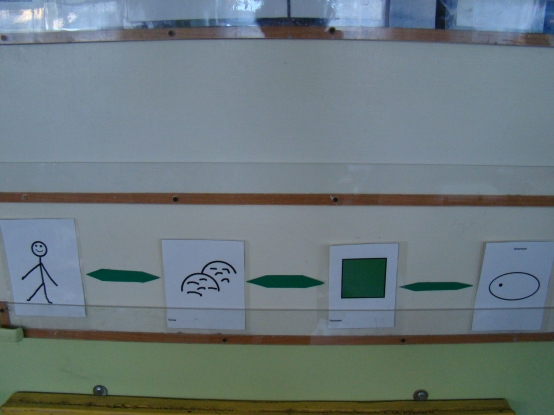 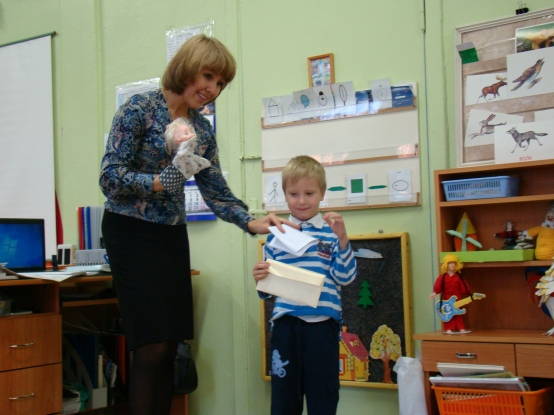 Воспитатель «читает» детям письмо. «Пришел один человек в лес на пикник, поел, попил, спилил дерево и разжег большой костер. Хорошо ему в лесу, да пора возвращаться домой. Вдруг видит маленького-премаленького старичка. Тот его спрашивает:- Куда ты мил человек, собрался? - Домой мне пора. - А понравилось ли тебе в лесу? - Очень понравилось. - Хочешь посмотреть, что после твоего ухода в лесу будет? Показал человеку старичок, что земля в лесу стала грязной, больной, на ней больше не смогли расти травы, ягоды, грибы, деревья, поэтому ушли из леса животные, исчез лес. (По ходу рассказа воспитатель закрывает черными карточками условные изображения) .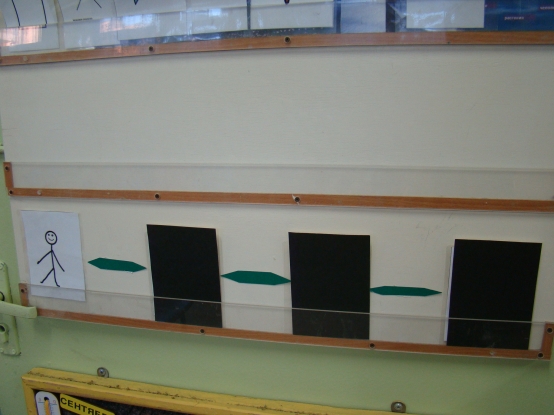 Увидел человек, что все стало черным вокруг, испугался, убрал за собой все, на месте спиленного дерева посадил новое и спрашивает Лесовичка, можно ли будет теперь в лес приходить, будет ли он стоять на старом месте? ».Воспитатель просит кого-нибудь из детей ответить на вопрос, используя волшебную картинку. Ребенок говорит о том, что земля станет чистой (убирает черную карточку, 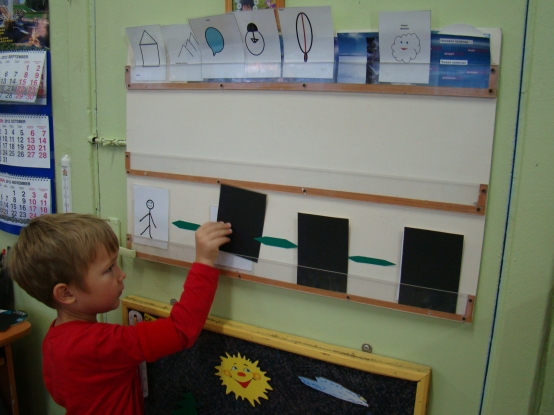 на ней вырастут растения (убирает следующую черную карточку, 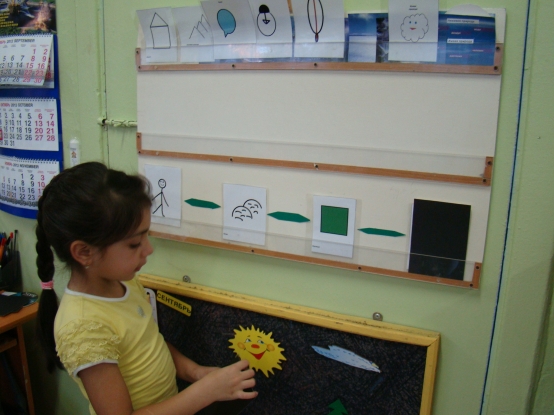 вернутся животные (убирает черную карточку) и зашумит лес по-старому. 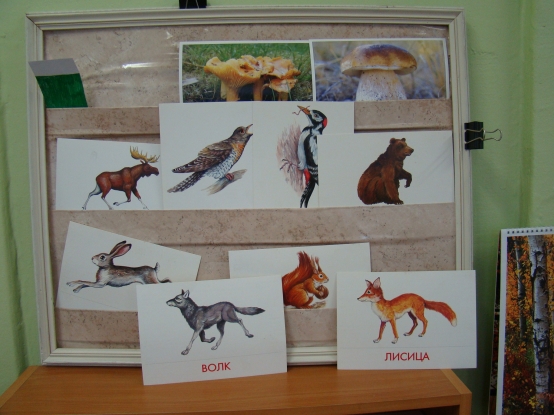 Можно зарисовать «письмо» в рабочих тетрадях, закрепляя условные обозначения и их взаимосвязь. 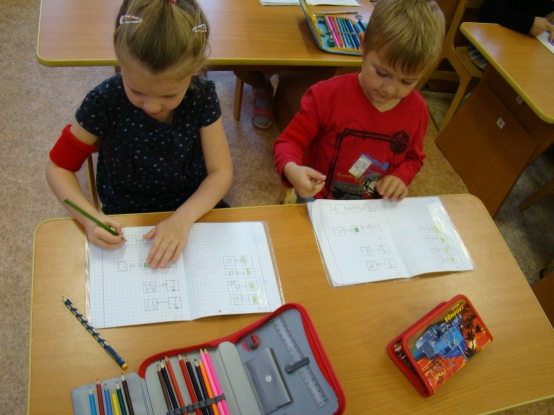 Итог. В заключении дети с воспитателем обсуждают правила поведения в лесу, помощь лесным жителям зимой, с помощью презентации «Правила поведения в лесу».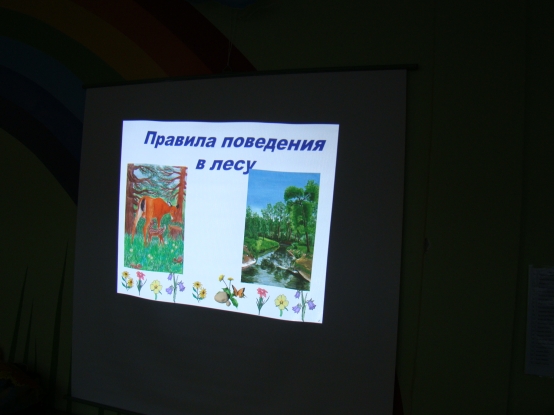 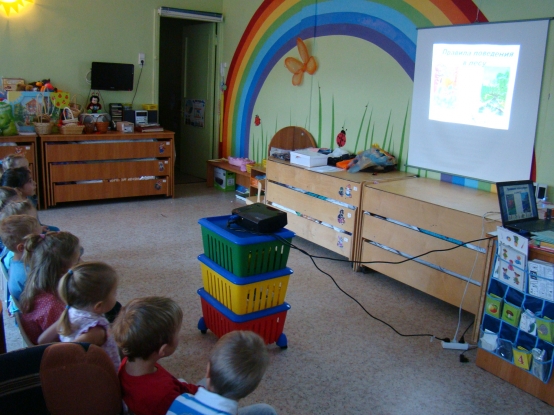 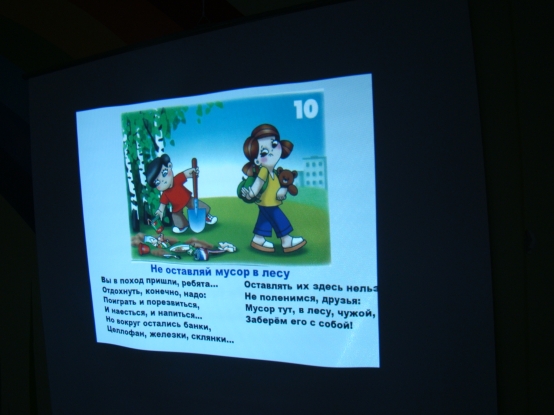 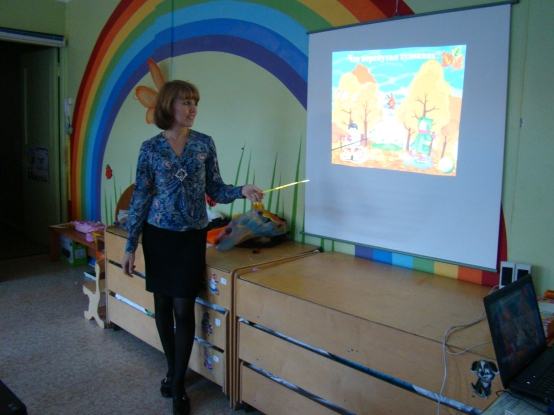 